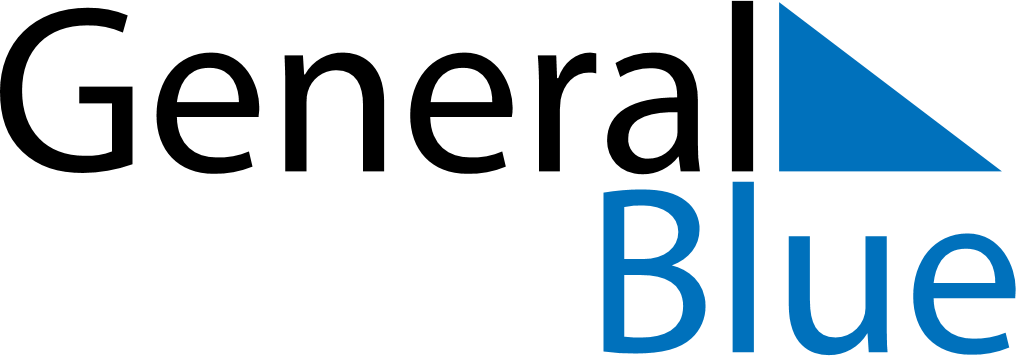 February 2019February 2019February 2019February 2019February 2019February 2019IcelandIcelandIcelandIcelandIcelandIcelandSundayMondayTuesdayWednesdayThursdayFridaySaturday1234567891011121314151617181920212223Woman’s Day2425262728NOTES